
Conder Strings Permission Form – Return by Friday, March 9th
______________________________________________________________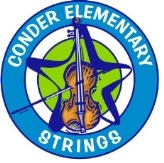 
Dear Conder Strings parents,

            Our advanced Strings students have been invited to perform next Wednesday, March 14th, 2012 for the State Schools of Character Awards Reception.  The event will take place at the Richland 2 Conference Center located in the Columbia Place Mall.  We are honored to accept this opportunity to represent Conder Strings, our school, and our district!            Due to our limited preparation time, we will hold an afterschool rehearsal next Monday, 
March 12th from 3:00-4:30.  If your child cannot attend or does not follow the stipulations below, he or she will not be able to perform.  Feel free to contact me with any questions!Requirements to perform:Permission form:  All students must return the attached permission form by this Friday.Afterschool rehearsal: All students must attend afterschool rehearsal next Monday, March 12th from 3:00-4:30.  Car rider pick-up will be promptly at 4:30 in the front circle.  Students must bring their violin and music folder on Monday – I will not loan school instruments or extra music.Music preparation:  Students will receive a performance folder of music later this week.  If ‘note names or numbers’ are needed in order to read and play the music notes, students should write these in before our Monday rehearsal.  We will not take time to write these in during rehearsal. 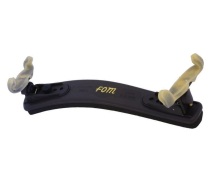 Uniform:  Students will wear the Strings uniform on Wednesday – White polo shirt (or white button-up shirt), dark navy or black PANTS, black belt, and black shoes.  Contact me immediately if this is a problem.Supplies:  If your child does not have a shoulder rest or shoulder sponge, please take this opportunity to buy one!  Students will not be allowed to perform if their instrument position is excessively droopy (a result of not having a shoulder rest).  A collapsible shoulder rest is $16 while a sponge shoulder pad is only $5. 
  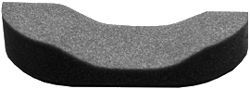 
Additional Information:Chaperones:  We need several parent chaperones!  If you are available from 11:15-2:00, please call or e-mail me.  (803) 736-8720 ext. 3109 or swiley@richland2.org.  Chaperones will help monitor students as they travel, eat, setup, unpack, perform, and return to school.Lunch:  Chick-fil-a lunch will be provided to the students at the Columbia Place Mall!  Please send a packed lunch instead if your child has any special dietary needs.Can others come and watch?  Yes!  This performance will take place outside of the conference center in the Columbia Place Mall.  Anyone is welcome to come to the mall and hear us perform.Make-up work:  Students will be required to make-up classwork missed due to our field trip/performance.Return by Friday, March 9th, 2012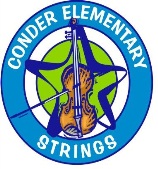 My child has permission to attend the Conder Strings field trip/performance on March 14th, 2012.My child will attend the afterschool Strings rehearsal on Monday, March 12th, 2012.My child will come prepared with violin and music on Monday and Wednesday and will prepare the music at home by writing in note names (if needed) and practicing.My child will wear the Strings uniform to school on Wednesday, March 14th.Student Name:________________________________________________________________Emergency Contact Name:______________________________________________________Emergency Contact Number:_____________________________________________________Birthday (month/day/year):____________________________________________
Parent Signature:____________________________________________________How will your child get home afterschool on Monday, March 12th (circle one):

Car rider (pick-up at 4:30 pm)	   SWIM	            Shining Stars             Other:____________________Return by Friday, March 9th, 2012My child has permission to attend the Conder Strings field trip/performance on March 14th, 2012.My child will attend the afterschool Strings rehearsal on Monday, March 12th, 2012.My child will come prepared with violin and music on Monday and Wednesday and will prepare the music at home by writing in note names (if needed) and practicing.My child will wear the Strings uniform to school on Wednesday, March 14th.Student Name:________________________________________________________________Emergency Contact Name:______________________________________________________Emergency Contact Number:_____________________________________________________Birthday (month/day/year):____________________________________________
Parent Signature:____________________________________________________How will your child get home afterschool on Monday, March 12th (circle one):

Car rider (pick-up at 4:30 pm)	   SWIM	            Shining Stars             Other:____________________